ΑΙΤΗΣΗ ΜΕΤΑΦΟΡΑ ΘΕΣΗΣ               						ΠΡΟΣ	ΕΠΩΝΥΜΟ: ……………………………………………		Τη Γραμματεία του Π.Τ.Δ.Ε.ΟΝΟΜΑ: ……….………………………………………	ΠΑΤΡΩΝΥΜΟ: ……………………………………….ΤΜΗΜΑ ΠΡΟΕΛΕΥΣΗΣ:				Παρακαλώ όπως εγκρίνετε τη………………………………………………………………		μεταφορά θέσης στο ΠΤΔΕ τουΤΗΛΕΦΩΝΟ: …………………………………………		ΕΚΠΑ σύμφωνα με τις διατάξειςΔΙΕΥΘΥΝΣΗ: ………………………………………….		Του άρθρου 29 του ν.4327/2015ΤΑΧ. ΚΩΔ.: …………………………………………….		και της υπ’ αριθμ. 143458/Ζ1/16-9-15 ΗΜΕΡΟΜΗΝΙΑ: …………………………………….		ΥΠ. ΑΠ. (ΦΕΚ 2011/2015, Τβ΄)						            Ο/Η Αιτ……ΣΥΝΗΜΜΕΝΑ:Πιστοποιητικό σπουδών ή βεβαίωση εγγραφής        στο Τμήμα επιτυχίας ή φοίτησής τους. Πρόσφατο πιστοποιητικό υπηρεσιακών μεταβολών,         στο οποίο αναγράφεται η πόλη, όπου υπηρετούν         ή πρόσφατη βεβαίωση από το καθ’ ύλην αρμόδιο όργανο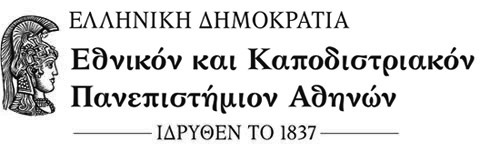 